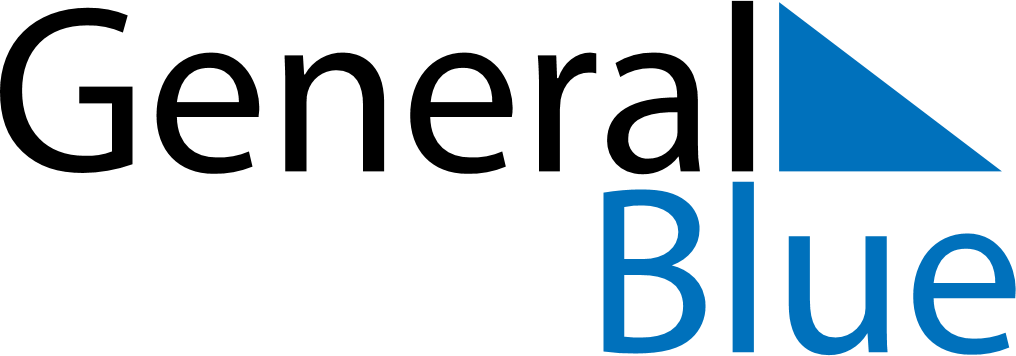 July 2030July 2030July 2030July 2030PhilippinesPhilippinesPhilippinesSundayMondayTuesdayWednesdayThursdayFridayFridaySaturday12345567891011121213Birthday of Muhammad (Mawlid)14151617181919202122232425262627Iglesia ni Cristo Day28293031